 Name:                            						Weekly Math Homework – Q2:Wk5Cohort: 								www.mrarchermath.weebly.com        MondayTuesdayWednesdayThursday1.) Michelle is able to run 2 ¾ miles in ½ hour. At this rate how long would it take her to run 12 miles?5.) The Wilson family is going out for breakfast to Wafflehouse. Their bill comes to a total of $42.98. If they want to leave an 18% tip for the waitress, how much would they spend in total?9.) To travel from uptown Charlotte to the airport an Uber driver charges $15. If you want to leave a 20% tip and only have a $20 bill, how much change would you receive?13.) Combine like terms  -5x + 7 – 2x + 92.) A map uses a scale of 1.25 cm = 50 km. If a map shows to cities as 5 centimeters apart, how many kilometer are they in reality?6.) Daniel earned $8.00 per hour at his job and works 35 hours each week. Last week he received a 5% pay increase. How much more will Daniel earn now after the pay increase? (HINT: Find the difference between his old pay each week versus his new pay)10.) NO CALCULATOR!A library has 15,000 fiction books and 10,000 nonfiction books. of the fiction books were checked out of the nonfiction books were checked outOf the books checked out,  were returnedHow many books were returned?14.) Combine like terms 2.75y – 1.25x – 3.75x – 5.25y3.) A car used 1/64 of a gallon of gas to drive ¼ of a mile.  At this rate, how many miles can the car travel using 1 gallon of gas?7.) Tony bought a $48 sweatshirt and used a coupon for a 10% off discount. Keith bought an identical sweatshirt at a different store for $42.95. Who paid less for the sweatshirt? 11.) A gardener wants to enlarge the perimeter of his garden by a scale of 8 times.  If the garden has a length of 15 feet and a width of 12 feet, what would the new perimeter be after the garden is enlarged?15.) According to the graph below what is the coast per foot for the cedar fence?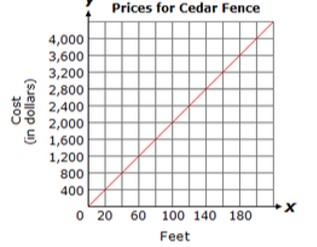 4.) A model toy truck is 2.5 feet long. If a toy maker uses a scale of 0.25 feet on the model represents 2 feet in reality. How long is the actual truck?8.) There were 100 contestants at the state science fair. Of those contestants 30% were 7th graders. Of those 7th graders, 15% were CMS students. How many 7th grade students from CMS were at the state science fair?12) Combine like terms  2a – 5b + 7 – 3b + 2a - 1116.) Combine like terms  -0.72n + 1.24x – 5.74n + 144